Kweken/ telen = planten laten groeien om er iets mee te doen.Sorteren = uitzoeken en bij elkaar leggen wat bij elkaar hoort.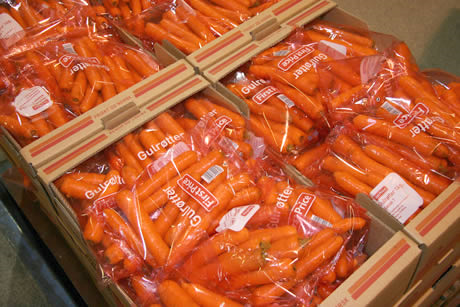 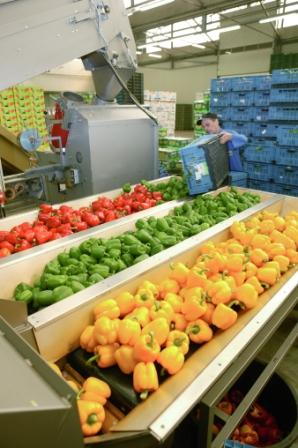 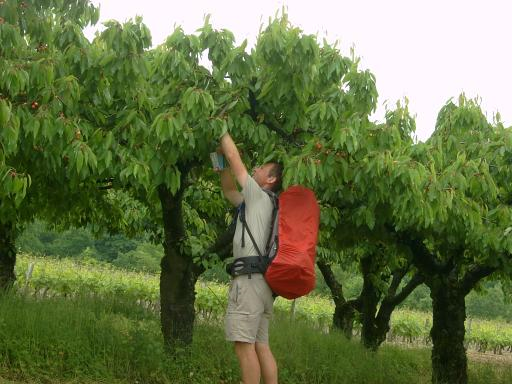 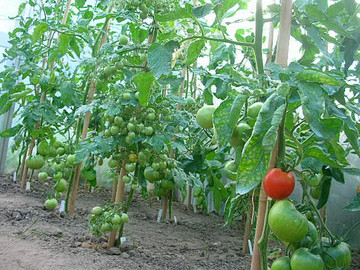 